Said Samuel within five years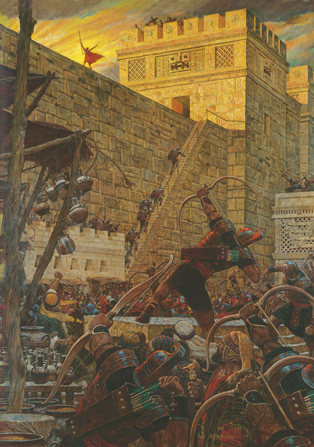  A night will be as dayAnd Baby Jesus will be born 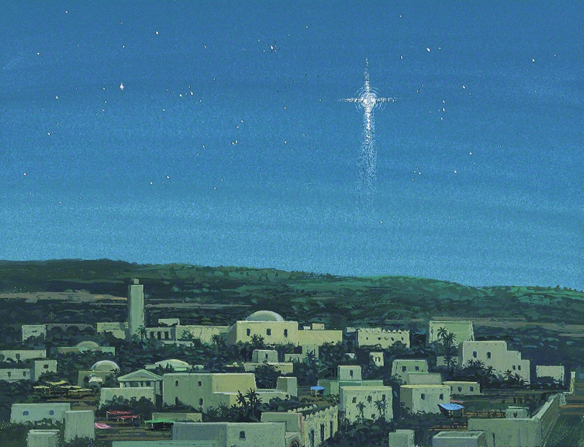 In a land far, far awayHosanna! Hosanna! 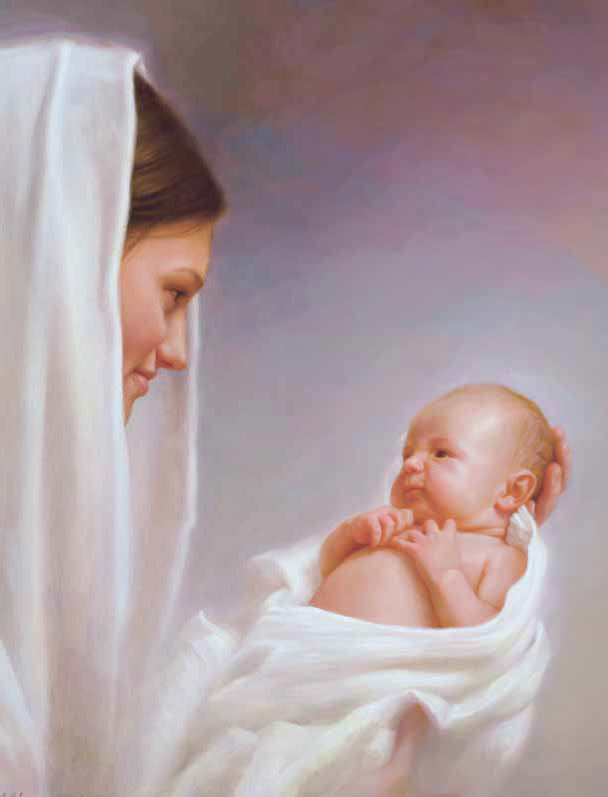 Oh, let us gladly singHow blessed that our Lord was born 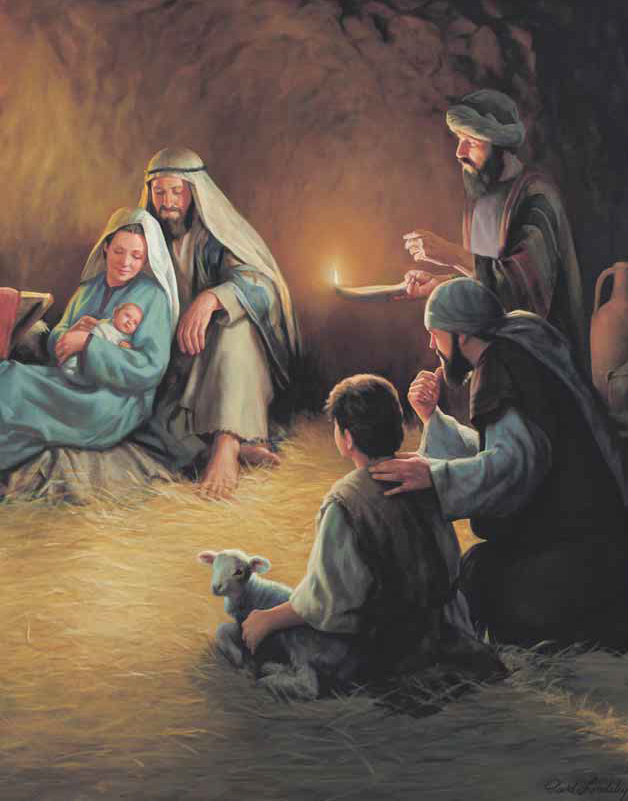 Let earth receive her King!Across the sea in Bethlehem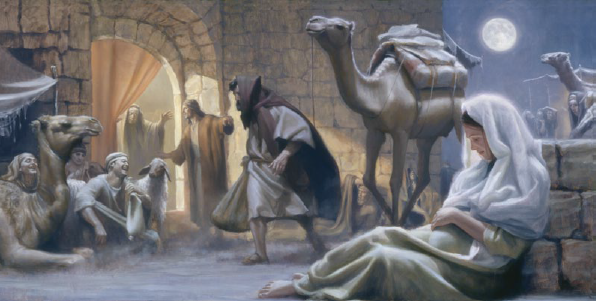 Lord Jesus came to earth As Samuel had prophesied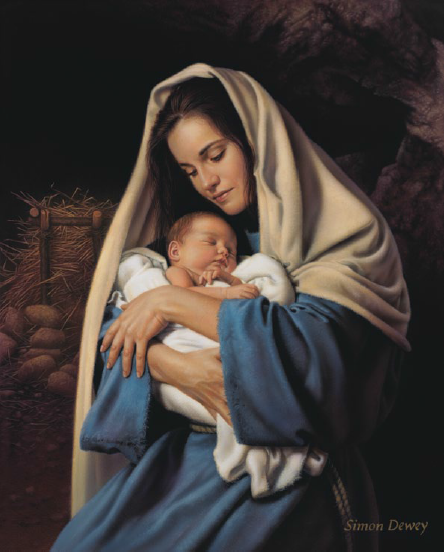 And angels sang His birth